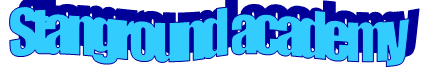 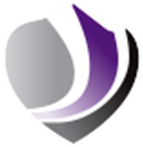 Year 9 Higher bookletWeek beginning May 4th 2020Student’s name............................................................................. Teacher:.......................................................................................... Key skills starter:Solving equations: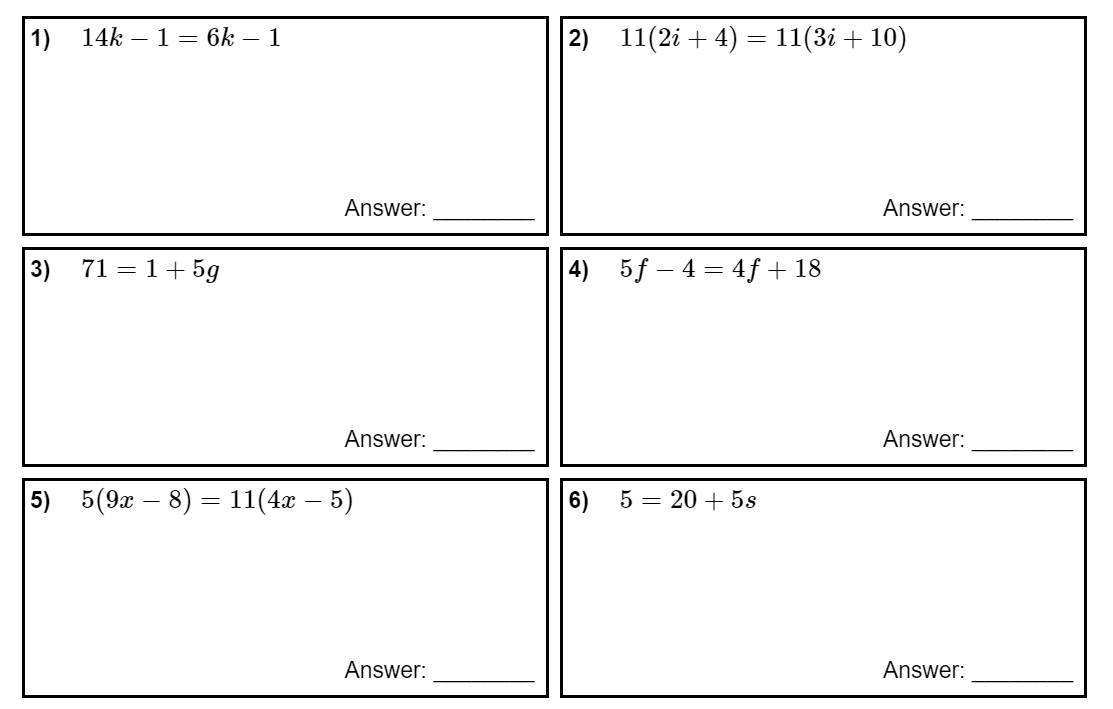 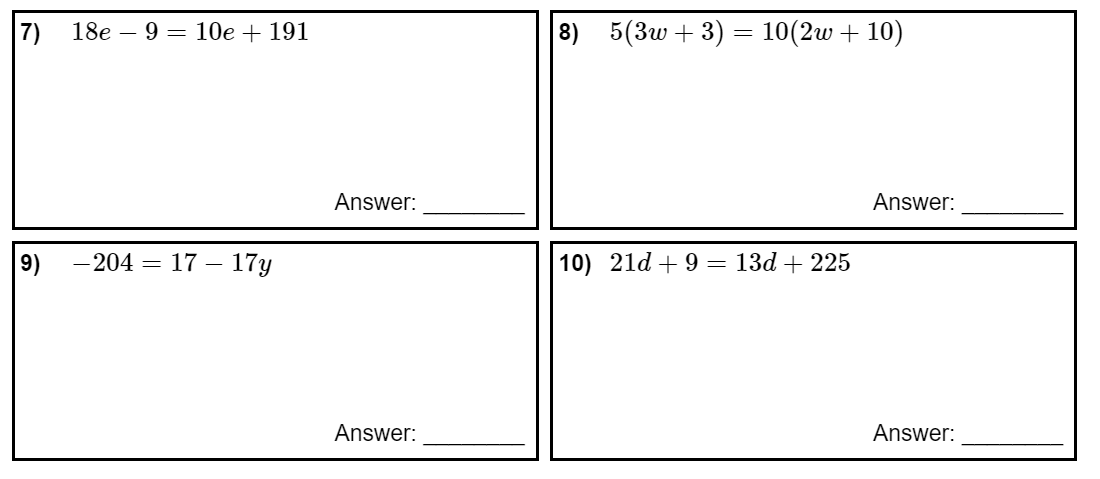 Ratio and proportion:1.  Simplify 49 : 63              7 : 92. A football team played 22 games and won 10. What is the ratio of the number of wins to the number of games played in its simplest form?         10 : 22      5 : 113. A yoga class has 18 girls and 12 boys. a)  What is the ratio of girls to boys in its simplest form?     18 : 12      3 : 2b)  What is the ratio of girls to the class total in its simplest form?        18 : 30       3 : 54. Lauren shares money between herself, Millie and Sana in the ratio of 3:4:5. Millie gets £32. How much money should Lauren and Sana have?        Lauren = £24,     Sana = £405. When 2: 𝑥 = 3: 6, find the value of 𝑥.       x = 46. 180 people go bowling, the ratio of adults to children is 5 : 4. How many more adults go?									100:80       20 more adults7. Simplify these ratios  (be careful of the units)8. Simplify these ratios10. An ice company charged £3.40 for 4 bags of ice. If a convenience store bought 6 bags of ice, how much would it have cost them?         £5.1011. Haley spent 35 mins playing on her phone. That used up 1 ⁄9 of her battery. How long would she have to play on her phone to use the entire battery?		315 mins = 5 hours 15 mins  In a class 18 students support Liverpool, 9 support Chelsea and 6 support Arsenal. What proportion of the students support Liverpool?    18/33  = 6/11What proportion of the students support Arsenal?    6/33  =  2/11What is the ratio of Liverpool : Chelsea : Arsenal fans in the class in its simplest form?    18 : 9 : 6           6 : 3 : 2 Below are the ages of 20 students in a group.What proportion are over the age of 9?      13/20What proportion are 12 years old or over?     8/20 = 2/5   Here are the ingredients for a cake for 8 people.150g  butter or margarine, softened120g caster sugar2 medium eggs140g self-raising flourIf you wanted enough cake for 24 people how many eggs would you need?    6 eggsIf you wanted enough cake only for 6 people, how much caster sugar and butter would you need?   Caster sugar = 90g,   butter = 112.5gHow much self-raising flour would you need for 12 people?    210g  The ratio of brown eyes to blue eyes to green eyes in a class was 5 : 3 : 2.What proportion of the class have blue eyes?   3/10What proportion of the class have brown eyes?   5/10 = 1/2 of a class are wearing the school jumper. The rest are not. Write the ratio of those wearing the jumper to those not.      4 : 3   Below is a list of the favourite colours of a group in a classRed          blue              blue            green          purple            red            orange           red           green          pink          red           yellow What proportion of students chose red?   4/12  =  1/4 What proportion chose blue?      2/12 = 1/6   In a class  get a bus to school,  walk to school and the rest get driven in a car. Write a ratio of those that bus : walk : car to school.         1 : 4 : 2   Here is a recipe for brownies that serve 6 people.150g butter160g milk chocolate80g plain flour40g cocoa 50g white chocolate3 large eggs250g golden syrupHow many eggs would I need to serve a party of 84 people?   42 eggsHow much butter would I need to serve a party of 21 people.     525gList the amount of each I would need to just serve 8 people (to 1dp).  200g butter213.3g Milk chocolate106.7g flour53.3g cocoa66.7g white chocolate4 large eggs333.3g golden syrupPercentage OverviewNon Calculator1.   Find 18% of £70   			£12.602.   Find 1.3% of 60			0.783.   Increase £28.00 by 115%           £60.204.   Decrease £90 by 19%		£72.90Calculator allowed now5. Kevin scores 49 out of 58 in an exam. What percentage did she get (to 2dp)?								49/58  =84.5%6. Luke buys a painting for £1120 and sells it for £1432. What was the percentage increase in its value? (2 d.p)  312/1120 = 0.2786 x 100 = 27.86%7. Jake buys a motorbike for £3900 and sells it for £2750. (a)   By how much has its value decreased as a percentage?  1150/3900										         29.49%	(b)   What % of its original value is it now worth?    70.51%8.  Lorna buys a T shirt in the sale. The price of the T shirt after a 22% discount is £29.50. What was the original price of the T shirt?     29.5  0.78 = £37.829.  Jane bought a house for £185,000. He did some work on the house which raised its value by 8%.  What is the house now worth?     £199, 80010.  James has a wage rise. After a 22% increase in her weekly salary she now earns £538.20 a week. How much did James earn before the increase?  									£441.1511. Write down the multiplier used to increase a quantity by  9%  =   1.0912. Write down the multiplier used to increase a quantity by 121%  = 2.2113. Write down the multiplier used to decrease a quantity by 48%  = 0.5214. Write down the multiplier to decrease a quantity by 29.9%	= 0.70115.  Bank A offers me 4.8% simple interest per year for 4 years on my £4200 investment.   Bank B offers me 0.4% compound interest per month for 4 years.Which Bank should I go with?  You must show your working…A = £201.60 per year x 4 = 806.40      £5006.40B = 4200 x   = £5087.07       Therefore Bank B better option16.  A rock decays at a rate of 3.2% per year. The initial mass of the rock is 62kg.(a)  What is the mass of the rock after 6 years?   62 x  = 51kg(b)   How long will it take for the rock to have a mass of less than 8kg?62 x  = 8.25kg            62 x  =7.99kg   therefore 63 years17.   A car goes on sale for 19.5% less than original.  It now costs £10,630.  What did it cost before the sale?          10630  0.805=   £13, 204.97Q1)-423 + 511=  88Q7) -29.4  +  –  13.9 = -43.3Q2) 479.5  -7= -68.5Q8) 	16.7 x 14.6 ==  243.82Q3) In a normal deck of cards what is the probability of picking a picture card from the deck? Put your answer in its simplest form.= 12/52 = 3/13Q9) What is the term to term rule of this sequence?19, 11, 3, -5 ….-8n + 27Q4)What is 7/12 as a percentage?= 58.3… %Q10) What is the Lowest Common Multiple of 16 and 18?= 144Q5) What is the Highest Common Factor of 124 and 252? = 4Q11)Factorise…36a  –  2412aQ6) Q12) Order the following from smallest to largest 0.37, 1/3, 0.39%, 0.401,  0.39%,  1/3, 0.37, 0.401,  9/20      a)  1 hour : 20 mins = 60 : 20 = 3 : 1b)  2 hours : 30 mins =   120 : 30  = 4  : 1c)  50p : £2.50 =   1 : 5d) 20cm : 15cm =   4 : 316 : 8 : 12 =   4 : 2 : 324 : 68 :96 =  12 : 34 : 48  =   6 : 17 : 249 : 108 : 45 =   1 : 12 : 5149812111491012138712111010815914